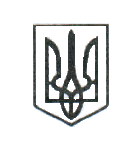 ЛЮБОТИНСЬКА МІСЬКА РАДА                                                                                   ХАРКІВСЬКА ОБЛАСТЬ                                                                                                             СЕСІЯ ___ СКЛИКАННЯРІШЕННЯПро надання дозволу на виготовлення технічної документації з нормативної грошової оцінки земельної ділянки за межами населеного пункту        Розглянувши службову записку начальника відділу земельних відносин Олександра ЛИЧКАНЯ, керуючись ст.. 271 Податкового кодексу України, ст.ст. 5, 18 Закону України «Про оцінку земель», ст. 26 Закону України  «Про місцеве самоврядування в Україні»,  Люботинська міська радаВ И Р І Ш И Л А :1. Надати дозвіл на виготовлення технічної документації з нормативної грошової оцінки земельної ділянки за межами м. Люботин АТ Українська залізниця. 2. Технічну документацію з нормативної грошової оцінки земельної ділянки подати на затвердження сесії відповідно до вимог чинного законодавства.     3. Контроль за виконанням даного рішення покласти на постійну депутатську комісію з питань містобудування, будівництва, земельних відносин та охорони природи.     Міський голова                                                                                    Леонід ЛАЗУРЕНКО__________________    № ___________________                                    проєкт